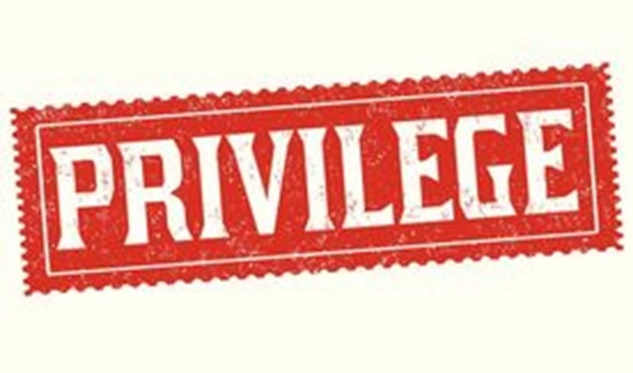 PRIVILEGE INFORMATION 2021-2022We have placed a QR Code on the window of the front office (when leaving) as well as a QR Code on the entrance of the school (when returning).  Please use the QR code for the purposes of Gym/Work Study/Internship/Lunch/Flex.  Use an iPhone camera or a QR reader app to scan the QR code. You will be  prompted to open, and complete, a Google Form. Their responses will be automatically recorded with a timestamp in a Google Sheet.   Senior privilege is just that, a privilege, please be responsible and make sure you use these codes when leaving and returning.Who to see for Privilege?For Gym: See D. Pignone in the Athletics Office (Pick up form)Internship: See your Guidance CounselorLunch: This is only for Senior ClassFlex: You must sign up for it on your Flex schedule (Adaptive Schedule)Work Study: See your Guidance Counselor (You must have a job)Celeste Vaughan:  A – E Nicole Dillon:  F – H Kristi Ronayne:  I – O Liz Denman:  P – Z 